3 Major Experiments associated with The Origin of LifeRedi’s Experiment: 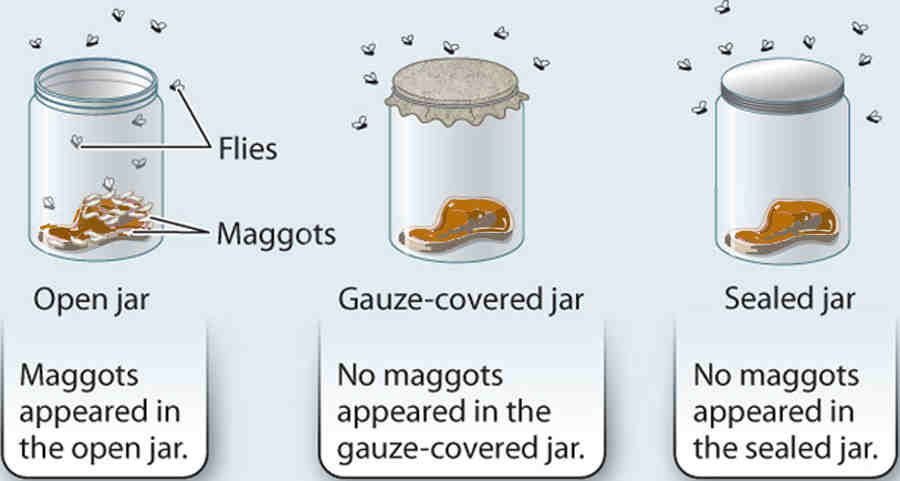 Pasteur’s Experiment: 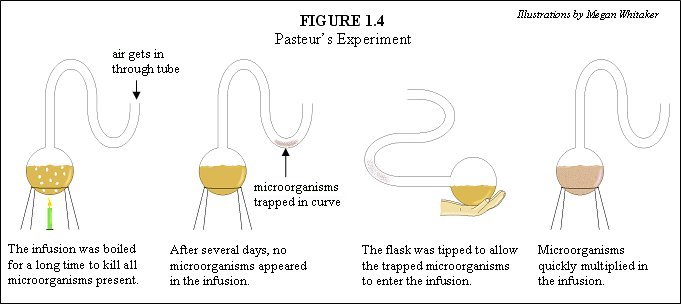 Miller-Urey’s Experiment: 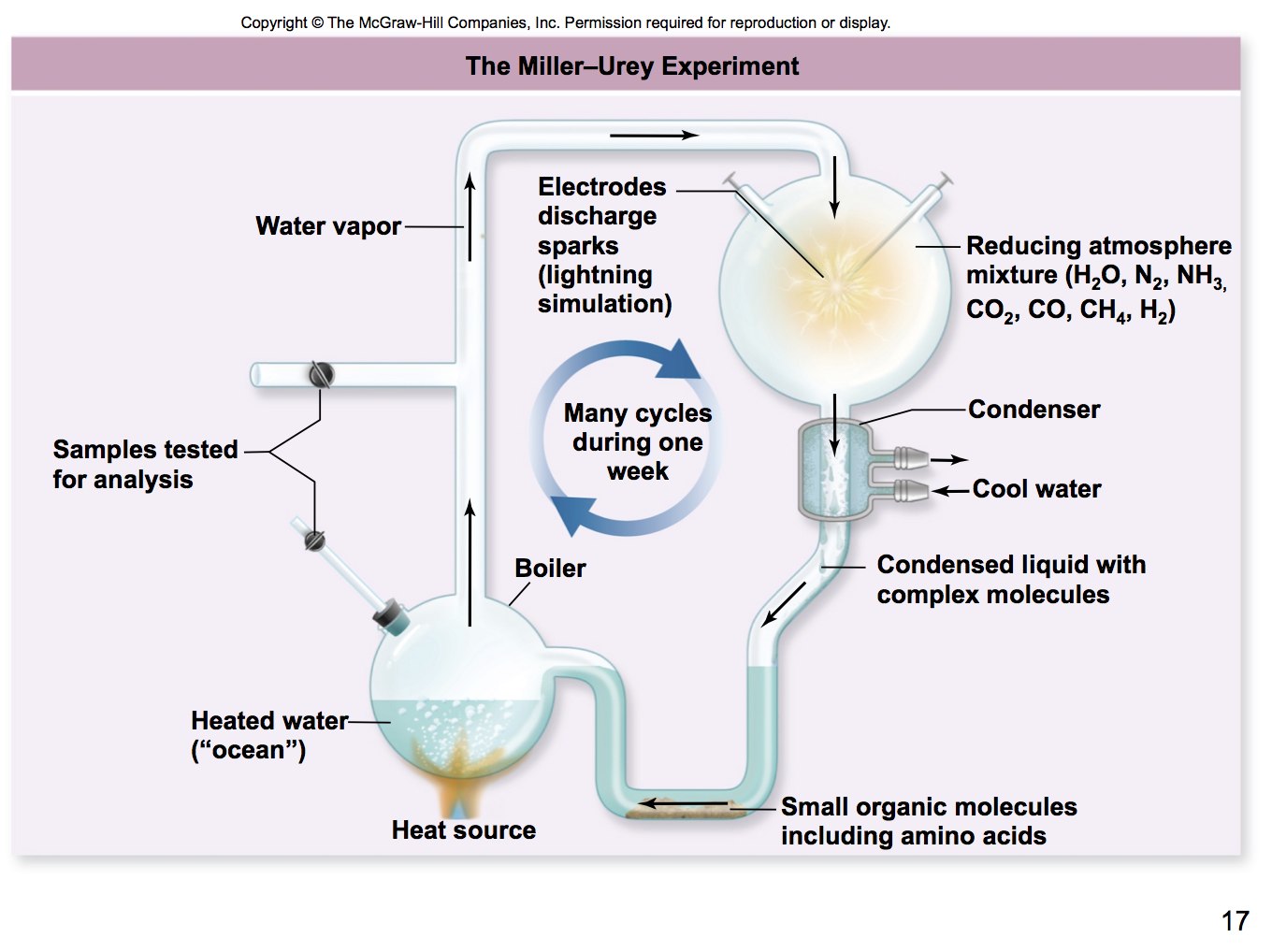 